Circle K International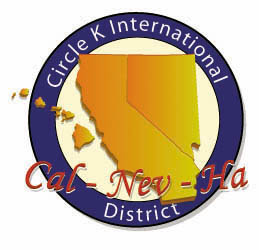 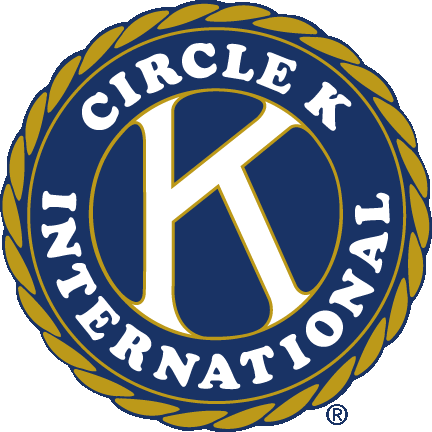 Mt. San Antonio CollegeFifth General MeetingWednesday, Oct. 24, 2012Call to Order: __________Introduction of Special GuestsIcebreakerPast EventsMt. SAC vs. CalPoly Blood Drive626 Night MarketCKI SouthUpcoming EventsDelhaven Community Center Haunted HouseWhen: Friday, Oct. 26 & Saturday, Oct. 27  5:30pm-9:30pmWhere: Delhaven Community CenterWhat: For Halloween, Delhaven Community Center is throwing a haunted house maze for children as well as teens and young adults. We’ll be dressing up as monsters for the maze!Sign up at http://bit.ly/DelhavenHauntedHouseFTC Divisional Prep DayWhen: Saturday, Oct. 27  11:00am – 3:00pmWhere: Claremont Colleges (350 N College Way Claremont, CA 91711)What: Help the division create spirit gear next Saturday! We’ll be making Phoenix Phans and Phoenix Pinwheels, as well as posters! It’s also a potluck so please bring food! And if you can, bring your own scissors and markers (black, especially) because supplies are limited.Backpacks for HeroesWhen: Now – Thursday, Nov. 1Where: Veteran’s Resource Center Bldg 16CWhat: Have any backpacks you no longer use? Support a great cause and donate it to homeless veterans! These backpacks will be filled clothes and hygiene kits. Campus CleanupWhen: Saturday, Nov. 3  9:30am-11:00amWhere: Mt. San Antonio College, Bldg 9CWhat: Come help beautify our campus! There will be five groups split to different areas: Bldg 60/61, Bldg 26, Library, Bldg 17/18, and the grassy area and Miracle Mile.Stop Human Trafficking ConferenceWhen: Saturday, Nov. 10  9:00am-12:00pmWhere: Mt. San Antonio CollegeWhat: Come learn about human trafficking Saturday afternoon. This relates to one of our District Fundraising Initiatives, Not For Sale.  See what you can do to make a difference in ending modern-day slavery.Carpools always meet at the roundabout in front of the math and science buildingsOngoing Service EventsAppointed Board6th Meeting: Oct. 31st Dress up in your Halloween costume! We’ll be going over to the Halloween festival in Bldg 9C. There’s free food if you’ve paid your student activities fee!Membership Dues$15 are to be turned in to Robert Agosto Happy/Sad ChangeAdjournment: __________Questions? Comments? Concerns?Contact us at mtsac.circlekinternational@gmail.comLike our Facebook page! www.facebook.com/Mt-SAC-Circle-K-InternationalJoin our Facebook group! http://bit.ly/mtsacckiCheck out our website! www.mtsaccirclek.weebly.comCircle K InternationalMt. San Antonio CollegeFifth General MeetingWednesday, Oct. 24, 2012Call to Order: __________Introduction of Special GuestsIcebreakerPast EventsMt. SAC vs. CalPoly Blood Drive626 Night MarketCKI SouthUpcoming EventsDelhaven Community Center Haunted HouseWhen: Friday, Oct. 26 & Saturday, Oct. 27  5:30pm-9:30pmWhere: Delhaven Community CenterWhat: For Halloween, Delhaven Community Center is throwing a haunted house maze for children as well as teens and young adults. We’ll be dressing up as monsters for the maze!Sign up at http://bit.ly/DelhavenHauntedHouseFTC Divisional Prep DayWhen: Saturday, Oct. 27  11:00am – 3:00pmWhere: Claremont Colleges (350 N College Way Claremont, CA 91711)What: Help the division create spirit gear next Saturday! We’ll be making Phoenix Phans and Phoenix Pinwheels, as well as posters! It’s also a potluck so please bring food! And if you can, bring your own scissors and markers (black, especially) because supplies are limited.Backpacks for HeroesWhen: Now – Thursday, Nov. 1Where: Veteran’s Resource Center Bldg 16CWhat: Have any backpacks you no longer use? Support a great cause and donate it to homeless veterans! These backpacks will be filled clothes and hygiene kits. Campus CleanupWhen: Saturday, Nov. 3  9:30am-11:00amWhere: Mt. San Antonio College, Bldg 9CWhat: Come help beautify our campus! There will be five groups split to different areas: Bldg 60/61, Bldg 26, Library, Bldg 17/18, and the grassy area and Miracle Mile.Stop Human Trafficking ConferenceWhen: Saturday, Nov. 10  9:00am-12:00pmWhere: Mt. San Antonio CollegeWhat: Come learn about human trafficking Saturday afternoon. This relates to one of our District Fundraising Initiatives, Not For Sale.  See what you can do to make a difference in ending modern-day slavery.Carpools always meet at the roundabout in front of the math and science buildingsOngoing Service EventsAppointed Board6th Meeting: Oct. 31st Dress up in your Halloween costume! We’ll be going over to the Halloween festival in Bldg 9C. There’s free food if you’ve paid your student activities fee!Membership Dues$15 are to be turned in to Robert Agosto Happy/Sad ChangeAdjournment: __________Questions? Comments? Concerns?Contact us at mtsac.circlekinternational@gmail.comLike our Facebook page! www.facebook.com/Mt-SAC-Circle-K-InternationalJoin our Facebook group! http://bit.ly/mtsacckiCheck out our website! www.mtsaccirclek.weebly.comCanned Food Drive (Pomona Food Center)Clothing Drive (Shepherd’s Pantry)Book Drive (Better World Books)Soda Tabs (Ronald McDonald House)Canned Food Drive (Pomona Food Center)Clothing Drive (Shepherd’s Pantry)Book Drive (Better World Books)Soda Tabs (Ronald McDonald House)